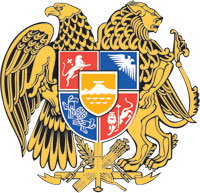 ՀԱՅԱՍՏԱՆԻ ՀԱՆՐԱՊԵՏՈՒԹՅԱՆ  ԿԱՌԱՎԱՐՈՒԹՅՈՒՆՈ  Ր  Ո  Շ  Ո Ւ  Մ11 մայիսի 2023 թվականի  N         - ՆՀԱՅԱՍՏԱՆԻ ՀԱՆՐԱՊԵՏՈՒԹՅԱՆ ԿԱՌԱՎԱՐՈՒԹՅԱՆ 2020 ԹՎԱԿԱՆԻ ՍԵՊՏԵՄԲԵՐԻ 17-Ի N 1550-Ն ՈՐՈՇՄԱՆ ՄԵՋ ՓՈՓՈԽՈՒԹՅՈՒՆՆԵՐ ԵՎ ԼՐԱՑՈՒՄՆԵՐ ԿԱՏԱՐԵԼՈՒ ՄԱՍԻՆ--------------------------------------------------------------------------------------------------------------Հիմք ընդունելով «Նորմատիվ իրավական ակտերի մասին» օրենքի 34-րդ հոդվածը՝ Հայաստանի Հանրապետության կառավարությունը    ո ր ո շ ու մ     է.1. Հայաստանի Հանրապետության կառավարության 2020 թվականի սեպտեմբերի 17-ի «Մաքսային մարմինների կողմից առանց «Ազատ մաքսային գոտի» մաքսային ընթացակարգի գործողությունն ավարտելու ազատ տնտեսական գոտու տարածքից «Ազատ մաքսային գոտի» մաքսային ընթացակարգով ձևակերպված ապրանքների և (կամ) «Ազատ մաքսային գոտի» մաքսային ընթացակարգով ձևակերպված ապրանքներից պատրաստված (ստացված) ապրանքների արտահանման թույլտվության տրամադրման կարգը սահմանելու մասին» N 1550-Ն որոշման (այսուհետ` որոշում) մեջ կատարել հետևյալ փոփոխությունները և լրացումները`1) որոշման վերնագրում, ամբողջ տեքստում և որոշմամբ հաստատված հավելվածի (այսուհետ՝ հավելված) վերնագրում «ԵՎ (ԿԱՄ)» բառերը փոխարինել «ԿԱՄ» բառով․2) որոշման նախաբանում «Հայաստանի Հանրապետության Սահմանադրության 146-րդ հոդվածը» բառերը փոխարինել «Մաքսային կարգավորման մասին» օրենքի 140-րդ հոդվածի 9-րդ մասը» բառերով․3) հավելվածի 7-րդ կետի 1-ին և 3-րդ պարբերությունները «դիմումատուի» բառից հետո լրացնել «կողմից» բառով․4) հավելվածի 10-րդ կետի 2-րդ պարբերության մեջ «3-րդ» բառը փոխարինել «4-րդ» բառով։2. Սույն որոշումն ուժի մեջ է մտնում պաշտոնական հրապարակմանը հաջորդող օրվանից:ՀԱՅԱՍՏԱՆԻ  ՀԱՆՐԱՊԵՏՈՒԹՅԱՆ           ՎԱՐՉԱՊԵՏ					          Ն. ՓԱՇԻՆՅԱՆ           Երևան